A day in the life of your Preschooler at TRIBÚ :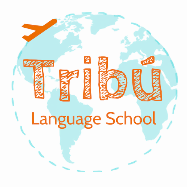 MORNING WORK 9-9:30Individualized work to help children start their day by successfully practicing preschool foundations. CIRCLE TIME 9:30-9:45An intimate time with their teacher to review the “Big Idea” of the day, practice vocabulary, discuss ideas about a study theme, sing songs, and assign responsibilities of the day.CENTERS 9:45-10:30Work in small groups in core areas such as Language Arts, Math, Science or Sensory, Dramatic Play, Art, etc. All activities are oriented to learn more about the theme study of the month.SNACK, LUNCH, NAP OR QUIET TIME 10:30-11A time to follow routines, share, and rest.GROUP ACTIVITY 11-11:15A brainstorm about the day’s academic focus, calendar work, learning from one another asking questions and working on project together.READ ALOUD/LANGUAGE ARTS IN TARGET LANGUAGE 11:15-11:30Children will learn language arts in their target language, as well as in English through thematic literature.FREE CHOICE CENTERS 11:30-11:45Children choose their area of interest as teachers walk around the room to learn more about the theme of the month.MUSIC AND CLOSURE 11:45-12pmChildren come together with their teacher to sing songs, play games and review the day.